Постановление администрации г. Лесосибирска "Об утверждении положения о порядке комплектования специализированных структурных подразделений (специализированных классов) "26 ноября 2015, четверг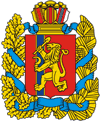 АДМИНИСТРАЦИЯ ГОРОДА ЛЕСОСИБИРСКА КРАСНОЯРСКОГО КРАЯПостановлениеОб утверждении положения о порядке комплектования специализированных структурных подразделений (специализированных классов)В целях выявления и поддержки лиц, проявивших выдающиеся способности, а также лиц, добившихся успехов в учебной, научной (научно-исследовательской), творческой, физкультурно-спортивной деятельности, организации деятельности специализированных структурных подразделений (специализированных классов) муниципальных образовательных учреждений города Лесосибирска, в соответствии со ст. 67 Федерального закона от 29.12.2012 N 273-ФЗ «Об образовании в Российской Федерации», ст. 13 Закона Красноярского края от 26.06.2014 N 6-2519 «Об образовании в Красноярском крае», руководствуясь Уставом города Лесосибирска,  ПОСТАНОВЛЯЮ:1. Утвердить Положение о порядке комплектования специализированных структурных подразделений (специализированных классов) согласно приложению к настоящему постановлению.2. Управлению делами и кадровой политики администрации города (Зорина Е.Н.) опубликовать настоящее постановление в газете «Заря Енисея».3. Контроль за исполнением настоящего постановления возложить  на заместителя главы администрации города Р.С. Вирц.4. Постановление вступает в силу со дня официального опубликования.Глава города Лесосибирска
А.В. ХохряковДокумент опубликован: 26.11.2015, Газета "Заря Енисея", № 48Приложениек постановлениюадминистрации городаот 18.11.2015 № 1364ПОЛОЖЕНИЕО ПОРЯДКЕ КОМПЛЕКТОВАНИЯ СПЕЦИАЛИЗИРОВАННЫХ СТРУКТУРНЫХПОДРАЗДЕЛЕНИЙ (СПЕЦИАЛИЗИРОВАННЫХ КЛАССОВ)1. Настоящее Положение разработано в соответствии с частью пятой статьи 67 Федерального закона от 29.12.2012 N 273-ФЗ «Об образовании в Российской Федерации», пунктом 3 статьи 13 Закона Красноярского края от 26.06.2014 N 6-2519 «Об образовании в Красноярском крае» и регламентирует порядок комплектования специализированных структурных подразделений (специализированных классов) (далее - специализированные классы) муниципальных образовательных учреждений города Лесосибирска, реализующих образовательные программы основного общего и среднего общего образования с углубленным изучением отдельных учебных предметов и (или) профильного обучения (далее - образовательные учреждения).2. Специализированные классы создаются образовательными учреждениями в целях выявления и поддержки обучающихся, проявивших выдающиеся способности, а также обучающихся, добившихся успехов в учебной, научной (научно-исследовательской), творческой и физкультурно-спортивной деятельности (далее - обучающиеся).3. В образовательных учреждениях могут функционировать специализированные классы математической, естественнонаучной, инженерно-технической, творческой и физкультурно-спортивной направленности.4. Прием или перевод обучающихся в специализированные классы осуществляется независимо от места жительства на территории города Лесосибирска на основании индивидуального отбора, проводимого образовательным учреждением.5. Информация о сроках, времени и месте подачи заявлений, количестве мест, сроках и процедуре индивидуального отбора в специализированные классы, учебных предметах, по которым организовывается углубленное или профильное обучение в специализированных классах, размещается образовательным учреждением на официальном сайте в информационно-телекоммуникационной сети Интернет (далее - сеть Интернет), информационном стенде образовательного учреждения не позднее чем за 30 календарных дней до начала индивидуального отбора.6. Для участия в индивидуальном отборе родители (законные представители) несовершеннолетних обучающихся, совершеннолетние обучающиеся (далее - заявители) подают письменное заявление на имя руководителя учреждения в сроки приема заявлений, установленные образовательным учреждением.7. В заявлении заявители указывают следующие сведения:фамилия, имя, отчество (последнее - при наличии) обучающегося;дата и место рождения обучающегося;место проживания обучающегося, контактная информация: почтовый адрес, номер телефона, адрес электронной почты заявителя (при наличии); выбранный заявителем способ получения информации от учреждения;фамилия, имя, отчество (последнее - при наличии) родителей (законных представителей) обучающегося;специализированный класс, в котором изъявляется желание обучаться;согласие на обработку и опубликование персональных данных обучающегося и заявителя на официальном сайте образовательного учреждения в сети Интернет.8. К заявлению прилагаются копии следующих документов обучающихся:ведомость успеваемости и (или) аттестат об основном общем образовании (и (или) в случае если обучающийся проходил обучение в другом образовательном учреждении);грамоты, дипломы, сертификаты, удостоверения и документы, подтверждающие учебные, интеллектуальные, творческие и спортивные достижения (победные и призовые места) за два учебных года, предшествующих индивидуальному отбору.Копии документов, не заверенные выдавшим их учреждением или нотариально, представляются с предъявлением подлинника документа для сверки копии с подлинником.9. Документы, представленные заявителями, регистрируются образовательным учреждением в журнале приема заявлений в день поступления, о чем заявителю выдается расписка с указанием перечня предоставленных документов.10. В течение трех рабочих дней со дня регистрации заявления образовательное учреждение рассматривает поступившие документы и направляет уведомление в письменной форме заявителю о допуске обучающегося к индивидуальному отбору либо об отказе в допуске с указанием оснований отказа.11. В допуске к индивидуальному отбору отказывается в случае несоответствия поданных документов пункту 8 настоящего Положения, а также в случае нарушения срока приема заявлений, установленного образовательным учреждением. Отказ в допуске к индивидуальному отбору не лишает заявителей права вновь обратиться в образовательное учреждение с заявлением после устранения обстоятельств, послуживших основанием для отказа в допуске к индивидуальному отбору, в пределах срока приема заявлений, установленного образовательным учреждением.12. Индивидуальный отбор осуществляется комиссией по индивидуальному отбору (далее - комиссия) в составе не менее пяти человек, состоящей из педагогических работников соответствующих профильных учебных предметов, руководителя методического объединения (кафедры) по соответствующим профильным учебным предметам, заместителя руководителя образовательного учреждения, курирующего вопросы качества обучения, представителей психолого-педагогической службы образовательного учреждения (при наличии таковой) и представителя (ей) коллегиальных органов управления образовательного учреждения. Численный и персональный состав комиссии, а также вопросы организации работы комиссии определяются образовательным учреждением.13. Комиссия осуществляет свою деятельность в форме заседаний. На заседании комиссии ведется протокол, в котором фиксируются вопросы, внесенные на рассмотрение, принятые по ним решения. Протокол подписывается всеми присутствующими членами комиссии.14. Комиссия в течение пяти рабочих дней со дня окончания срока приема заявлений, установленного учреждением, рассматривает поступившие заявления и прилагаемые к ним документы и проводит индивидуальный отбор обучающихся.15. Индивидуальный отбор обучающихся в специализированные классы осуществляется на основании оценки представленных заявителями документов при приеме и переводе в 7 - 11-е классы до начала учебного года и при переводе в 7 - 11-е классы в течение учебного года.16. Индивидуальный отбор обучающихся осуществляется на основании оценки представленных заявителями документов исходя из следующих критериев:при приеме и переводе в 7 - 11-е классы до начала учебного года:при переводе в 7 - 11-е классы в течение учебного года:При осуществлении индивидуального отбора в специализированные классы творческой и физкультурно-спортивной направленности также проводится оценка способностей к занятию отдельным видом искусства или спорта.17. По сумме баллов комиссией формируется рейтинг обучающихся по мере убывания набранных ими баллов. Прошедшими индивидуальный отбор признаются обучающиеся, набравшие наибольшее количество баллов, с учетом количества свободных мест в специализированных классах образовательного учреждения.18. На оставшиеся свободные места в случае равенства у обучающихся общей суммы баллов рейтинга комиссией в течение трех рабочих дней с момента формирования рейтинга проводится собеседование с обучающимися с целью выявления у них знаний по учебным предметам направленности специализированного класса.19. Решение комиссии оформляется протоколом. Основанием для зачисления в специализированный класс образовательным учреждением является приказ руководителя образовательного учреждения, изданный на основании протокола комиссии не позднее 7 рабочих дней со дня проведения индивидуального отбора. В срок не позднее 7 рабочих дней после проведения индивидуального отбора приказ доводится до сведения заявителей и размещается на официальном сайте образовательного учреждения в сети Интернет, информационном стенде образовательного учреждения.20. Прием обучающихся в специализированные классы осуществляется по результатам индивидуального отбора в соответствии с Федеральным законом от 29.12.2012 N 273-ФЗ «Об образовании в Российской Федерации», порядком приема граждан на обучение, установленным федеральным органом исполнительной власти, а также законодательством Красноярского края и с порядком и правилами приема граждан в учреждения, установленными учреждением.21. В случае наличия свободных мест в специализированных классах после подведения итогов индивидуального отбора учреждение осуществляет их распределение по итогам повторного индивидуального отбора.22. Повторный индивидуальный отбор осуществляется комиссией в соответствии с процедурой, установленной настоящим Положением. Срок проведения повторного индивидуального отбора определяет образовательное учреждение.18.11.2015№ 1364N п/пПоказателиКоличество балловПредельное значениеГодовые (итоговые) оценки по соответствующим учебным предметамГодовые (итоговые) оценки по соответствующим учебным предметамГодовые (итоговые) оценки по соответствующим учебным предметамГодовые (итоговые) оценки по соответствующим учебным предметам11.Оценка «5» по учебным предметам, выбранным для обучения по программам основного общего или среднего общего образования, обеспечивающим углубленное изучение в специализированных классах5 за каждый предмет1522.Оценка «4» по учебным предметам, выбранным для обучения по программам основного общего или среднего общего образования, обеспечивающим углубленное изучение в специализированных классах4 за каждый предмет1233.Средний балл ведомости успеваемости (аттестата об основном общем образовании), исчисляемый как среднее арифметическое суммы годовых (итоговых) отметок (округленный до сотых)равное среднему баллу ведомости5Достижения в учебной, учебно-исследовательской деятельности, научно-техническом творчестве, искусстве, спорте (за два учебных года, предшествующих индивидуальному отбору обучающихся), взаимосвязанные с программами основного общего образования, обеспечивающими углубленное изучение в специализированных классахДостижения в учебной, учебно-исследовательской деятельности, научно-техническом творчестве, искусстве, спорте (за два учебных года, предшествующих индивидуальному отбору обучающихся), взаимосвязанные с программами основного общего образования, обеспечивающими углубленное изучение в специализированных классахДостижения в учебной, учебно-исследовательской деятельности, научно-техническом творчестве, искусстве, спорте (за два учебных года, предшествующих индивидуальному отбору обучающихся), взаимосвязанные с программами основного общего образования, обеспечивающими углубленное изучение в специализированных классахДостижения в учебной, учебно-исследовательской деятельности, научно-техническом творчестве, искусстве, спорте (за два учебных года, предшествующих индивидуальному отбору обучающихся), взаимосвязанные с программами основного общего образования, обеспечивающими углубленное изучение в специализированных классах44.Достижения муниципального уровня (призер/победитель)1/2 за каждое достижение455.Достижения регионального уровня (призер/победитель)2/3 за каждое достижение566.Достижения всероссийского уровня (призер/победитель)3/4 за каждое достижение877.Достижения международного уровня (призер/победитель)4/5 за каждое достижение10N п/пПоказателиКоличество балловПредельное значениеЧетвертные (полугодовые) оценки по соответствующим учебным предметамЧетвертные (полугодовые) оценки по соответствующим учебным предметамЧетвертные (полугодовые) оценки по соответствующим учебным предметамЧетвертные (полугодовые) оценки по соответствующим учебным предметам11.Оценка «5» по учебным предметам, которые изучали обучающиеся по программам основного общего или среднего общего образования, обеспечивающим углубленное изучение в специализированных классах5 за каждый предмет1522.Оценка «4» по учебным предметам, которые изучали обучающиеся по программам основного общего или среднего общего образования, обеспечивающим углубленное изучение в специализированных классах4 за каждый предмет1233.Средний балл четвертных (полугодовых) оценок, исчисляемый как среднее арифметическое четвертных (полугодовых) оценок (округленный до сотых)равное среднему баллу ведомости5Достижения в учебной, учебно-исследовательской деятельности, научно-техническом творчестве, искусстве, спорте (за два учебных года, предшествующих индивидуальному отбору обучающихся), взаимосвязанные с программами основного общего образования, обеспечивающими углубленное изучение в специализированных классахДостижения в учебной, учебно-исследовательской деятельности, научно-техническом творчестве, искусстве, спорте (за два учебных года, предшествующих индивидуальному отбору обучающихся), взаимосвязанные с программами основного общего образования, обеспечивающими углубленное изучение в специализированных классахДостижения в учебной, учебно-исследовательской деятельности, научно-техническом творчестве, искусстве, спорте (за два учебных года, предшествующих индивидуальному отбору обучающихся), взаимосвязанные с программами основного общего образования, обеспечивающими углубленное изучение в специализированных классахДостижения в учебной, учебно-исследовательской деятельности, научно-техническом творчестве, искусстве, спорте (за два учебных года, предшествующих индивидуальному отбору обучающихся), взаимосвязанные с программами основного общего образования, обеспечивающими углубленное изучение в специализированных классах44.Достижения муниципального уровня (призер/победитель)1/2 за каждое достижение455.Достижения регионального уровня (призер/победитель)2/3 за каждое достижение566.Достижения всероссийского уровня (призер/победитель)3/4 за каждое достижение877.Достижения международного уровня (призер/победитель)4/5 за каждое достижение10